Playbook to Inject the Healthy Undercurrent of Normality and AccountabilityMental or Physical Impairment Seed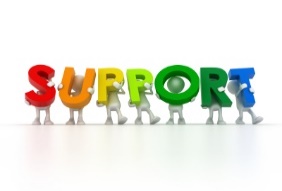                                                  Family                             PlanWho:Abby, Mom, Grandma, Aunt Teresa, Jackie (Cousin)What:Mom and/or Grandma will spend 10 minutes each night talking to Abby about a subject of her choice or doing a self-soothing activity to help Abby to regulate her emotions before bedtimeMom will maintain a daily calendar on the refrigerator so that Abby can check each day to know when to be ready for somethingTo help Abby with transitioning to new activities, Mom or Grandma will use a timer and give Abby 5-10 minutes notice before asking her to be ready to go (Example: “Abby you need to turn off the TV in 5 minutes.  I have set the timer so you know when you need to turn it off.”  Or “Abby, in 15 minutes we are going to go to town for a family outing.  We have set the timer so you can see when you need to be ready.”)Mom and Grandma will give Abby a Positive Teen Report daily (to show Abby that they notice the little positive things that Abby does each day)Mom, Grandma, Abby, Aunt Teresa and Jackie will do a “family fun activity” every two weeks to build relationships and develop Abby’s pro-social skillsWhen:The family fun activity will occur either Friday night, Saturday or Sunday and will be scheduled the preceding weekEach person will take turns selecting the family fun activity from the Family Fun Activity List, going in the following order – Abby, Jackie, Mom, Aunt Teresa, Grandma (this list can be added to as long as Mom and Grandma agree with the new suggestion)Where:Abby’s nightly talk with mom and/or Grandma will occur in her bedroomSelf-Soothing activities will occur at home, either the porch, Abby’s bedroom, or the kitchen tableSelf-Soothing ActivitiesFamily Fun ActivitiesListen to Abby’s favorite songs on mom’s cell phoneSit and rock with Abby on the porch swing, counting stars or identifying cloud shapesRead a story aloudColor a pictureBrush Abby’s hairPlay Charades together with Aunt Teresa making the snacks (brownies or cookies)Go on a Scavenger Hunt at the parkAbby and Jackie create an Interpretative Dance to their favorite song and perform it for everyoneEveryone goes on an “upside picnic” in the backyard where each person selects one “whacky” food item for the picnic (each person agrees to eat what they choose and what everyone else brings also)Tip to the Mall to eat Pizza at the Pizzeria 